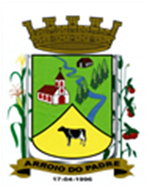 ESTADO DO RIO GRANDE DO SULMUNICÍPIO DE ARROIO DO PADREGABINETE DO PREFEITOPROJETO DE LEI Nº 24 DE 03 DE JANEIRO DE 2017.Altera o art. 13 da Lei Municipal nº 962, de 04 de novembro de 2009.Art. 1º A presente Lei altera o art. 13 da Lei Municipal nº 962, de 04 de novembro de 2009.Art. 2º O art. 13 da Lei Municipal nº 962, de 04 de novembro de 2009, passará a vigorar com a seguinte redação:Art. 13 A mudança de classe importará em uma retribuição pecuniária, incidente sobre o vencimento básico do profissional da educação, nas seguintes condições e percentuais.Parágrafo Único: Aqueles professores que já obtiveram de alguma forma gratificação conforme percentuais e valores fixados neste art. farão jus ao percentual de uma classe para outra.Art. 3º Ficam assegurados aos servidores municipais o atendimento dos direitos adquiridos, anteriores, a data de entrada em vigência dos efeitos desta Lei.Art. 4º As despesas de correntes desta Lei correrão por dotações orçamentárias próprias a serem consignadas no orçamento municipal vigente.Art. 5º Mantêm-se inalteradas as demais disposições da Lei Municipal nº 962, de 04 de outubro de 2009 e alterações posteriores vigentes nesta data.Art. 6º Esta Lei entra em vigor na data de sua publicação, surtindo seus efeitos 180 (cento e oitenta) dias após.Arroio do Padre, 03 de janeiro de 2017.Visto Técnico: Loutar PriebSecretário de Administração, Planejamento,Finanças, Gestão e Tributos         Leonir Aldrighi BaschiPrefeito MunicipalCinco anos para a Classe B - Gratificação de 5%Cinco anos para a Classe C – Gratificação de 8%Cinco anos para a Classe D – Gratificação de 11%Cinco anos para a Classe E – Gratificação de 14%Cinco anos para a Classe F – Gratificação de 17%Cinco anos para a Classe G – Gratificação de 20%